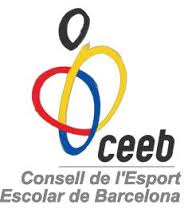 III Torneig de Nadal de BàdmintonHoja de inscripción ESCOLAR*si no perteneces a ninguna entidad pon: Independiente Data límite de inscripción: Lunes 5 de diciembre de 2016Precio Escolar Torneo: 6€*recuerda que el Pack Escolar incluye la participación al Circuito Escolar, al Torneig de Nadal y al Torneig d’Estiu y vale 8€!Oficinas del CEEB: Horario de 10:00h a 19:00h Av. Litoral 86-96 (08005-BCN) 935 112 040Transferencia BANCO SABADELL -ES45 0081 1738 0100 0100 1109Concepto: nombre + apellidos del participante + TorneigBadmintonNadalEnviar la hoja de inscripción a:badminton@elconsell.catCuando hayas recibido la confirmación de tu plaza tienes que enviar el comprobante de pago.Nombre      Apellidos      DNI      Fecha de nacimiento      CATSALUT      Masculino                   Femenino      Nombre y apellidos padre/madre/tutor/a      Nombre y apellidos padre/madre/tutor/a      Móvil de contacto      Móvil de contacto      E-mail de contacto      E-mail de contacto      Entidad a la que perteneces      Entidad a la que perteneces      